Федеральное государственное бюджетное научное учреждение«Всероссийский научно-исследовательский институт сои»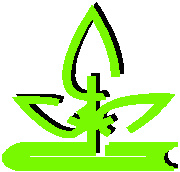 Уважаемые коллеги!Согласно Плану мероприятий на 2015 год, проводимых учреждениями подведомственными ФАНО России, ФГБНУ «Всероссийский научно-исследовательский институт сои» 9–10 сентября 2015 года проводит координационное совещание по сое зоны Сибири и Дальнего Востока «Итоги координации НИР по сое за 2011–2014 гг. и направления исследований на 2015–2020 гг.» (с международным участием).Для участия в работе совещания необходимо представить заполненную регистрационную карту до 10 апреля т.г., статью и реферат до 10 мая на e-mail: editor_soya@mail.ru с темой «Координационное совещание». Публикация статей будет осуществляться только после внесения организационного взноса, который составляет 100 рублей за страницу. Сборник научных статей планируется издать до начала работы совещания и включить в базу данных РИНЦ (договор № S1-6244/2014). Оформление статьей согласно правилам для авторов (смотрите на сайте www.vniisoi.ru во вкладке «Публикации: правила для авторов»).Реквизиты для оплаты – во вкладке «Контакты: реквизиты». В тексте платежного поручения следует указать: За участие в координационном совещании, с указанием фамилии авторов.Проезд и проживание осуществляется за счет участников совещания.РЕГИСТРАЦИОННАЯ КАРТА УЧАСТНИКАкоординационного совещания по сое зоны Сибири и Дальнего Востока«Итоги координации НИР по сое за 2011–2014 гг. и направления исследований на 2015–2020 гг.»(смеждународным участием)Благодарим за сотрудничество!УЧАСТНИКФамилияУЧАСТНИКИмяУЧАСТНИКОтчествоУЧАСТНИКДата рожденияУЧАСТНИКМесто работы, учебыУЧАСТНИКДолжностьУЧАСТНИКУченая степень/ званиеУЧАСТНИКМесто жительстваУЧАСТНИКТелефон рабочий (с кодом)УЧАСТНИКТелефон сотовый УЧАСТНИКФаксУЧАСТНИКE-mailУЧАСТНИКНазвание докладаУЧАСТНИКФорма участия (пленарный доклад/устный доклад/стендовый доклад/заочное участие)УЧАСТНИКНеобходимость проживанияОРГАНИЗАЦИЯОрганизация (полное и сокращенное наименование)ОРГАНИЗАЦИЯРуководитель учреждения (ФИО, ученая степень)ОРГАНИЗАЦИЯИндексОРГАНИЗАЦИЯГородОРГАНИЗАЦИЯУлицаОРГАНИЗАЦИЯТелефон (с кодом)ОРГАНИЗАЦИЯФаксОРГАНИЗАЦИЯE-mail